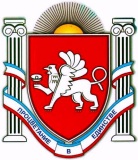                                                         РЕСПУБЛИКА КРЫМ                                                  БЕЛОГОРСКИЙ РАЙОН
                          Администрация Васильевского сельского поселенияГлава администрации Васильевского сельского поселенияП О С Т А Н О В Л Е Н И Е14   декабря  2020 года	                с. Васильевка		                  № 241/4Об утверждении муниципальной программы"Обеспечение пожарной безопасности на территории Васильевского сельского поселения Белогорского района Республики Крым "В соответствии с Федеральным законом от 21.12.1994 № 69-ФЗ «О пожарной безопасности», Федеральным законом от 06.10.2003 № 131-ФЗ «Об общих принципах организации местного самоуправления в Российской Федерации» в целях создания и обеспечения необходимых условий для повышения пожарной безопасности населенных пунктов, защищенности граждан, организаций от пожаров, предупреждения и смягчения их последствий, а также повышения готовности всех сил и средств для тушения пожаров, администрация Васильевского сельского поселенияПОСТАНОВЛЯЕТ:Утвердить муниципальную программу «Обеспечение пожарной безопасности на территории Васильевского сельского поселения Белогорского района Республики Крым» согласно приложению № 1.Настоящее постановление подлежит официальному  обнародованию путем размещения на утвержденных информационных стендах расположенных на территории  Васильевского сельского  поселения,  на сайте Васильевского сельского поселения (http://васильевка-адм.рф ).Настоящее постановление вступает в силу с 14 декабря 2020 года.Контроль за выполнением настоящего постановления оставляю за собой.Председатель Васильевского сельского совета -глава администрации Васильевскогосельского поселения								В.Д.ФрангопуловПриложение № 1к постановлению администрации Васильевского сельского поселенияот 14.12.2020 № 241/4Программа«Обеспечение пожарной безопасности на территории Васильевского сельского поселения Белогорского района Республики Крым»                                                           Паспорт Программы1. Характеристика проблемы и обоснование необходимости её решения программными методамиСостояние защищенности жизни и здоровья граждан, их имущества, государственного и муниципального имущества, а также имущества организаций от пожаров на территории Васильевского сельского поселения (далее – сельское поселение) продолжает оставаться низким, что является следствием неэффективного функционирования системы обеспечения пожарной безопасности.К числу объективных причин, обуславливающих крайнюю напряженность оперативной обстановки с пожарами в жилом секторе следует отнести высокую степень изношенности жилого фонда, отсутствие экономических возможностей поддержания противопожарного состояния зданий, низкая обеспеченность жилых зданий средствами обнаружения и оповещения о пожаре, а также современными первичными средствами пожаротушения.Подавляющая часть населения не имеет четкого представления о реальной опасности пожаров, система мер по противопожарной пропаганде и обучению недостаточно эффективна. В результате для большинства граждан пожар представляется маловероятным событием, игнорируются противопожарные требования, и как следствие, пожары происходят по причине неосторожного обращения с огнем.Анализ причин, от которых возникают пожары и гибнут люди, убедительно показывает, что предупредить их возможно, опираясь на средства противопожарной пропаганды, одним из видов которой является обучение (инструктаж) населения, включая обучение элементарным навыкам поведения в экстремальных ситуациях, умению быстро производить эвакуацию, воспрепятствовать распространению огня.В этой работе должны быть, прежде всего, система, определенный порядок. Их следует проводить, несмотря на трудности и организационную сложность, поступательно, преодолевая складывающуюся инертность.В соответствии с Федеральным законом от 06.10.2003 № 131 «Об общих принципах организации местного самоуправления в Российской Федерации» вопросом местного значения является обеспечение первичных мер пожарной безопасности в границах населенных пунктов, поселений, городских округов. Финансовое обеспечение первичных мер пожарной безопасности является расходным обязательством муниципального образования.Обеспечение необходимого уровня пожарной безопасности и минимизация потерь вследствие пожаров являются важными факторами устойчивого социально-экономического развития сельского поселения.Положение в области обеспечения пожарной безопасности является сложным. Анализ мер по обеспечению пожарной безопасности в сельском поселении в целом свидетельствует о недостаточном уровне данной работы.Исходя из опыта тушения пожаров, статистических данных о них, степени защищенности от пожаров зданий и домов, а также осведомленности населения об элементарных требованиях пожарной безопасности предполагается организация и проведение программных мероприятий, направленных на предупреждение пожаров.2.Основные цели и задачи, сроки и этапы реализации ПрограммыЦелью Программы является укрепление системы обеспечения пожарной безопасности, обеспечение оперативного реагирования на угрозы возникновения пожаров.В рамках Программы должны быть решены основные задачи:- защита жизни и здоровья граждан;- организация обучения мерам пожарной безопасности и пропаганда пожарно-технических знаний;- обеспечение надлежащего состояния источников противопожарного водоснабжения;- обеспечение беспрепятственного проезда пожарной техники к месту пожара;- социальное и экономическое стимулирование участия граждан и организаций в добровольной пожарной охране, в т.ч. участие в борьбе с пожарами.3. Сроки реализации ПрограммыПрограмма реализуется в один этап в течение 2020 года4. Ресурсное обеспечение ПрограммыПрограмма реализуется за счет средств местного бюджета. Объемы финансирования программных мероприятий подлежат ежегодной корректировке в соответствии с уточнением бюджета Васильевского сельского поселения (далее – бюджет сельского поселения).5. Мероприятия по реализации ПрограммыПрограмма реализуется как комплекс организационных, методических и технических мероприятий, обеспечивающих достижение поставленной цели.Мероприятия Программы определены на основе предварительного анализа состояния пожарной безопасности в сельском поселении.6. Методика оценки эффективности ПрограммыМетодика оценки эффективности Программы учитывает необходимость проведения оценок:а) степени достижения целей и решения задач Программы в целом;б) степени соответствия запланированному уровню затрат и эффективности использования средств бюджета сельского поселения;в) степени реализации мероприятий (достижение непосредственных результатов их реализации).Оценка степени достижения целей и решения задач определяется по формуле:ДИ = (Ф1/П1+Ф2/П2+…Фк/Пк)/К*100где:Ф – фактическое значение показателя (индикатора) по ПрограммеП – планируемое значение показателя (индикатора) по ПрограммеК – количество показателей (индикаторов) по ПрограммеОценка соответствия запланированному уровню затрат и эффективности использования средств определяется по формуле:БЛ = О/П*100где:О – фактическое освоение средствП – лимит бюджетных обязательств на реализацию ПрограммыУровень интегральной оценки в целом по Программе определяется по формуле:ОП = 0,7*ДИ+0,3*БЛНа основе интегральной оценки Программы дается качественная оценка Программы:- эффективная  при ОП=> 80; - умеренно эффективная при 50 <= ОП<=80;- неэффективная  при ОП=< 50.Основание для разработки программы Федеральный закон от 06.10.2003 № 131-ФЗ «Об общих принципах организации местного самоуправления в Российской Федерации», Федеральный закон от 21.12.1994 № 69-ФЗ «О пожарной безопасности»Наименование ПрограммыПрограмма «Обеспечение пожарной безопасности на территории Васильевского сельского поселения Белогорского района Республики Крым» (далее - Программа)Муниципальный заказчик ПрограммыАдминистрация Васильевского сельского поселенияРазработчик ПрограммыАдминистрация Васильевского сельского поселенияОсновная цель ПрограммыСоздание и обеспечение необходимых условий для повышения пожарной безопасности населенных пунктов, защищенности граждан, организаций от пожаров, предупреждения и смягчения их последствий, а также повышение степени готовности всех сил и средств для тушения пожаровОсновные задачи ПрограммыЗащита жизни и здоровья граждан, обеспечения надлежащего состояния источников противопожарного водоснабжения, обеспечение беспрепятственного проезда пожарной техники к месту пожара, организация обучения мерам пожарной безопасности и пропаганда пожарно-технических знаний, социальное и экономическое стимулирование участия граждан и организаций в добровольной пожарной охране, в т.ч. участия в борьбе с пожарами.Сроки реализации Программы2020 годОсновные мероприятияПрограммыОбеспечение мероприятий по пожарной безопасности на территории Васильевского сельского поселения Белогорского района Республики КрымОтветственный исполнитель и соисполнитель ПрограммыАдминистрация Васильевского сельского поселения. Основные целевые показатели ПрограммыТемп снижения количества зарегистрированных пожаров и возгораний к уровню прошлого годаОбъемы и источникифинансированияПрограммыПрогнозная (справочная) оценка расходов на реализацию Программы из бюджета сельского поселения – на 2020 год –55,0 тыс.руб.Объемы финансирования программы подлежат ежегодной корректировке с учетом возможностей местного бюджета.Ожидаемые конечные результаты- поступательное снижение общего количества пожаров;- ликвидация пожаров в короткие сроки без наступления тяжких последствий;- снижение числа травмированных и пострадавших людей на пожарах в результате правильных действий при обнаружении пожаров и эвакуации;- повышение уровня пожарной безопасности и обеспечение оптимального реагирования на угрозы возникновения пожаров со стороны населения;- снижение размеров общего материального ущерба, нанесенного пожарами;- участие общественности в профилактических мероприятиях по предупреждению пожаров и гибели людей.Система организации контроля за исполнением ПрограммыОбщее управление, координацию работ по реализации Программы, контроль выполнения сроков реализации мероприятий осуществляет администрация Васильевского сельского поселения (далее – администрация сельского поселения)